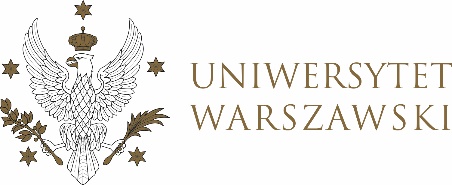 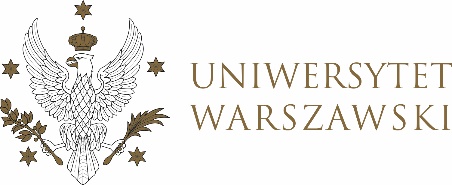 Poz. …UCHWAŁA NR 7
RADY DYDAKTYCZNEJ DLA KIERUNKÓW STUDIÓW KOMUNIKACJA MIĘDZYKULTUROWA – AZJA I AFRYKA, ORIENTAL STUDIES – INNER ASIA: MONGOLIAN AND TIBETAN STUDIES, ORIENTALISTYKA, ORIENTALISTYKA – AFRYKANISTYKA, ORIENTALISTYKA – ARABISTYKA, ORIENTALISTYKA – EGIPTOLOGIA, ORIENTALISTYKA – HEBRAISTYKA, ORIENTALISTYKA – INDOLOGIA, ORIENTALISTYKA – IRANISTYKA, ORIENTALISTYKA – JAPONISTYKA, ORIENTALISTYKA – KOREANISTYKA, ORIENTALISTYKA – KULTURA WSCHODU STAROŻYTNEGO, ORIENTALISTYKA – MONGOLISTYKA I TYBETOLOGIA, ORIENTALISTYKA – SINOLOGIA, ORIENTALISTYKA – TURKOLOGIA, RELIGIONS OF ASIA AND AFRICA: BUDDHISM, ISLAM AND OTHERSz dnia 29 czerwca 2021 r.w sprawie organizacji egzaminów w terminie przed główną sesją egzaminacyjną (egzamin zerowy) na kierunku Religions of Asia and Africa: 
Buddhism, Islam and OthersNa podstawie § 68 ust. 2 Statutu Uniwersytetu Warszawskiego (Monitor UW z 2019 r. poz. 190) rada dydaktyczna postanawia, co następuje:§ 11.	    Egzaminator może przeprowadzić egzamin zerowy przed główną sesją egzaminacyjną.2.	Informację o możliwości składania egzaminu zerowego egzaminator zamieszcza w sylabusie przedmiotu.3. 	Student może zostać dopuszczony do egzaminu zerowego, jeżeli spełni wszystkie warunki opisane w sylabusie przedmiotu.4.	Terminy egzaminów zerowych ogłasza KJD w harmonogramie głównej sesji egzaminacyjnej.5.	Deklarację przystąpienia do egzaminu w terminie zerowym student zgłasza egzaminatorowi na 14 dni przed planowanym terminem egzaminu.6.	Nieusprawiedliwiona nieobecność na egzaminie zerowym skutkuje utratą pierwszego terminu.7.	Oceny niedostatecznej nie można poprawiać w głównej sesji egzaminacyjnej, a jedynie w sesji poprawkowej.§ 2Uchwała wchodzi w życie z dniem podjęcia.Przewodnicząca Rady Dydaktycznej: M. Widy-Behiesse